 MACKEREL FISH OFF AND BBQ 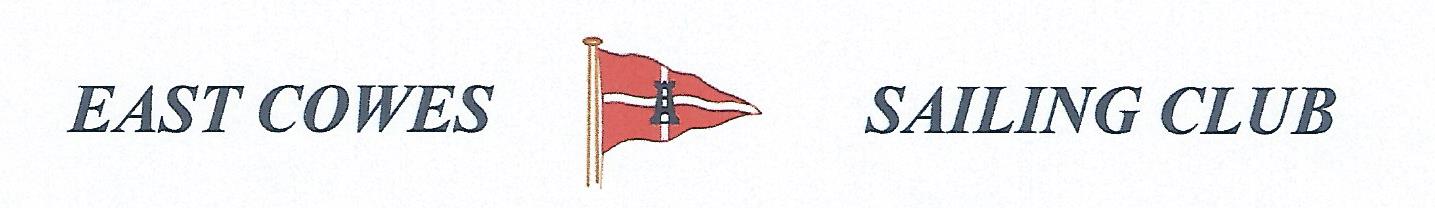 Sunday 22nd July 2018Weather PermittingHigh Tide 8 a.m;  Low Tide 2 pmThis is a treat for guests to fish on boats, so can skippers let contacts below how many people you can take;  boat choice for guests drawn from a hat; 1 rod per person allowed; tackle supplied by skipper, for people with no tackle. Entrance fee £5Meet at 10 a.m at the club house for boat choiceThree Prizes awarded at 16.00 at the club house. For BBQ  bring drinks and rolls, food, burgers fish caught will also be cooked in afternoon/evening.  Affiliated club members welcomeFor further information contact Richard Davis Rear Commodore Motor Boats & Fishing email: motor@eastcowessc.co.uk Mobile: 07958 629116   Or Mike Harvey 07746 188062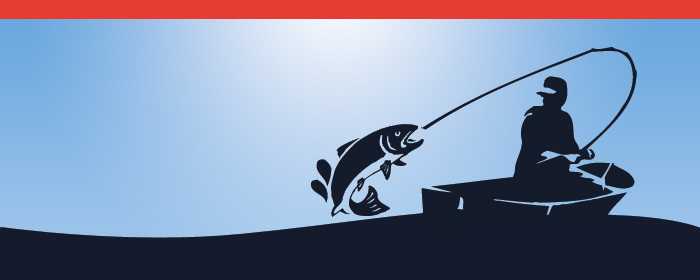 